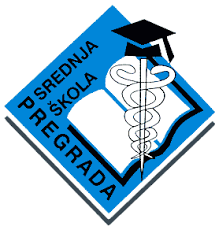 Konobari – teme za završni rad (2017./2018.)Naziv predmeta: Ugostiteljsko posluživanjeIme i prezime mentora: Mario Rovišnjak								RAVNATELJICA								__________________								dr. sc. Vilmica KapacBarovi i barsko poslovanje Kavane i kavansko poslovanje Dogotavljanje jela kod stola gostaOtvaranje i posluživanje kvalitetnih bijelih vinaOrganizacija i posluživanje banketaOrganizacija i posluživanje buffetaOrganizacije i posluživanje cocktail partyPosluživanje zajutraka Jednostavni prigodni obroci 